Formulier voorbereiden subsidieaanvraagVirtuele Internationale SamenwerkingsprojectenMet dit document kunt u uw subsidieaanvraag voorbereiden, die het International Relations Office voor u zal indienen bij de subsidieverstrekker (Ministerie van VWS). U ziet welke vragen er gesteld worden in het online aanvraagformulier. Let op: de antwoorden op de vragen moeten in het Nederlands worden gegeven.Hieronder leest u de vragen die worden gesteld in het aanvraagformulier. Wij wijzen u erop dat wanneer u op één van de vragen 10 tot en met 13 ‘ja’ beantwoordt, het niet mogelijk is om in aanmerking te komen voor subsidie. Wij raden u aan om eerst deze vragen te bekijken.Ondertekening en indieningVoor de ondertekening door het College van Bestuur en het indienen van uw aanvraag, stuurt u dit formulier uiterlijk maandag 20 februari 09.00 uur naar Carine de Wilde, Senior International Relations Officer bij Studenten en Onderwijszaken, International Relations Office (c.h.v.de.wilde@sea.leidenuniv.nl), vergezeld van een schriftelijke instemming voor indiening van uw leidinggevende/supervisor én Onderwijsdirecteur (bijv email). De aanvragen worden beoordeeld op volgorde van binnenkomst - hoe vroeger u deze aanlevert, hoe groter de kans op toekenning. Succes met de voorbereiding!De aanvraagHeeft uw instelling al ervaring met het indienen van een virtueel internationaal samenwerkingsproject?Antwoord is “Ja”, Universiteit Leiden heeft ervaring met het indienen van VIS projecten.Heeft u (de docent) al ervaring met het aanbieden van een virtueel internationaal samenwerkingsproject?Keuze uit: Ja of NeeWat is het thema van het project? (max 25 Woorden)Geef hierbij in enkele woorden het onderwerp van het project aan. Mocht u de voorkeur voor een Engelstalige titel hebben, geef dan ook de Nederlandse vertaling van de titel.Voorbeelden: ‘Discovering the Urban environment around the university’, ‘Internationale fusies en overnames’, ‘Het naleven van de welzijnsrichtlijnen voor paarden’.Beschrijf hoe de studenten aan uw instelling en de studenten aan de buitenlandse instelling samen tot een eindproduct komen. (max 100 woorden)Uit uw antwoord moet de co-creatie blijken door aan te geven wat de input is van de Nederlandse studenten én van de buitenlande studenten om samen tot het eindproduct te komen.Is het een nieuw of een herzien project? Een herzien project is hierbij iets dat al bestond, maar waar nog geen VIS subsidie voor is gekregen.Keuze uit: Nieuw project of Herzien projectBinnen welke opleiding(en) wordt het project uitgevoerd?Hierbij neemt u de opleidingsnaam en de ISAT-code over uit het Centraal Register Opleidingen Hoger Onderwijs (CROHO). Daarnaast vragen wij om de graad (bachelor of master) van de opgegeven opleiding(en) aan te geven. Kies bij het invullen van deze velden altijd de opleiding die op de door u geselecteerde vestiging wordt gegeven. De keuze van uw vestiging vindt u op de startpagina van uw subsidieaanvraag. Voorbeeld: Wanneer u een VIS-project gaat ontwikkelen voor de opleiding werktuigbouwkunde, zoekt u in het CROHO de bijhorende ISAT-code. Hieronder ziet u een voorbeeld van de ISAT-codevan de opleiding ‘werktuigbouwkunde’: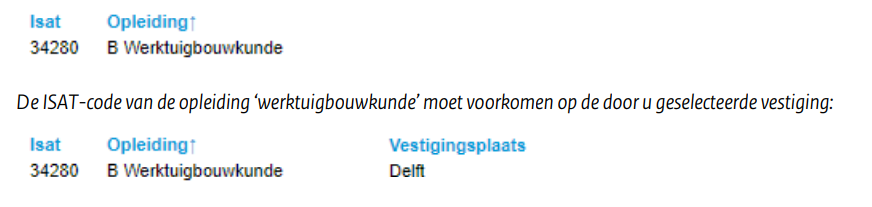 Bovenstaande afbeelding toont een ISAT-code van de opleiding ‘werktuigbouwkunde’ op een vestiging in Delft. Als dit klopt met de door u gekozen instelling en vestigingsplaats, vult u deze gegevens in.Vul in:Verwachte startdatum en verwachte einddatumU moet uiterlijk binnen 6 maanden na het besluit tot subsidieverstrekking starten met uw VIS-project. Daarnaast moeten de activiteiten uiterlijk binnen 18 maanden na het besluit tot subsidieverstrekking zijn afgerond. Hoeveel Nederlandse studenten zullen naar verwachting deelnemen?Geef het aantal studenten op (getal).Maakt u gebruik van aanvullende expertises bij het samenwerkingsproject?Keuze uit: Ja of NeeWanneer u kiest voor Ja, geef dan in maximaal 250 woorden aan van welke aanvullende expertises u gebruik maakt.Heeft u voor de activiteiten al een andere subsidie of financiële bijdrage gekregen?Keuze uit: Ja of NeeIndien Ja, dan is het voor u niet mogelijk om subsidie aan te vragen. Heeft u hier vragen over, neem dan contact op met DUS-I: vis@minvws.nl.Wilt u het subsidiebedrag besteden aan het ontwerpen en ontwikkelen van een massive open online course (MOOC)? Keuze uit: Ja of NeeIndien Ja, dan is het voor u niet mogelijk om subsidie aan te vragen. Heeft u hier vragen over, neem dan contact op met DUS-I: vis@minvws.nl.Wilt u het subsidiebedrag besteden aan het ontwerpen en ontwikkelen van virtuele uitwisseling, waarbij studenten online onderwijs volgen aan een buitenlandse hogeronderwijsinstelling?Keuze uit: Ja of NeeIndien Ja, dan is het voor u niet mogelijk om subsidie aan te vragen. Heeft u hier vragen over, neem dan contact op met DUS-I: vis@minvws.nl.Heeft u voor de activiteiten waar u subsidie voor aanvraagt al in een eerdere aanvraagperiode via deze regeling subsidie ontvangen?Keuze uit: Ja of NeeIndien Ja, dan is het voor u niet mogelijk om subsidie aan te vragen. Heeft u hier vragen over, neem dan contact op met DUS-I: vis@minvws.nl.Verwacht u gebruik te maken van de ondersteunde diensten voor het samenwerkingsproject?Keuze uit: Ja of NeeIndien Ja, heeft u de keuze uit: Training, Advies of Training en Advies. SamenwerkingMet welke buitenlandse instelling(en) werkt u samen?Geef op: naam van de instelling, opleiding waar het virtueel internationale samenwerkingsproject wordt uitgevoerd, land van de instelling en het verwachte aantal deelnemende studenten van de buitenlandse instelling. Indien u nog geen instellingsgegevens heeft kunt u dit veld open laten.Geeft u akkoord voor het delen van uw naam en emailadres met medewerkers van de Universiteit Leiden die ook geïnteresseerd zijn in het indienen van een aanvraag in het geval dat uw aanvraag wordt gehonoreerd?Keuze uit: Ja of NeeCROHO code:Naam opleiding:Faculteit/Instituut Universiteit Leiden:Vestiging (Den Haag/Leiden):Bachelor/Master fase:Startdatum (dd-mm-jjjj):Einddatum (dd-mm-jjjj):